www.comics4kids.org                         206.327.7436                             comics4kids@aim.com                                      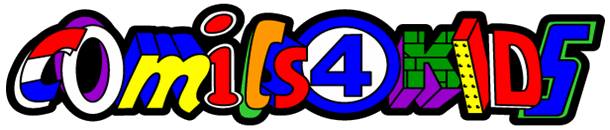 EIN 20-2882260                                                                                                   UBI 603-201-653                                      Comics4Kids, Inc. AgendaMinutes of 30 August  2016                                                                                                       Dale Moore   - Overstreet Comic Book Price Guide # 46 with our full page B& W advertising 400,000 copies July 2016Heidi Myrick   - Long Beach Zombie Fest Oct 15,16 2016 proposal Damien Moore:   Rose City Comic Con Sept 10 11 2016Heidi Myrick – Addressing huge donations from customers of  Comics Dungeon I. Call to orderThe meeting was called to order by Dale Moore, Chairman, at 1:00 PMIn attendance were: President Dale Moore, First Vice President Heidi Myrick, El Capitan Damien Moore, Shawna Reid, Oksana Vlasova, Tommy Engelberg II, John Jensen, Ricky ManzII. Old BusinessThe Minutes of the February 8 2016 Meeting were read and approved without exceptionIII. New BusinessHeidi Myrick, First Vice President, Long Beach Zombie fest comic con coming up October 15 16Dale Moore, President - Holy Cats! OPG # 46 runs with full page B&W ad designed by Weber Shandwick, used also in DC                   Entertainment FCBD comic, DC Superhero Girls # 1. Confirmation of paid advertising agreement with returning vendor Gemstone Publishing (Carrie Wood)Damien Moore, El Capitan, commenting on Rose City Comic Con (Ron & Paula Brister)Heidi Myrick, First Vice President, addressing HUGE customer donations through efforts of Chris Person of Comics Dungeon(!!)IV. Next MeetingThe November  Meeting will be held in Puyallup, WA (casino time)V. adjournmentThe meeting was adjourned at 4:13 PM                               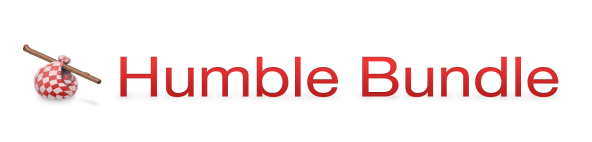 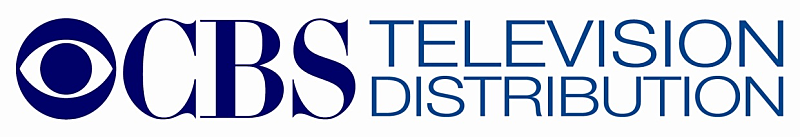 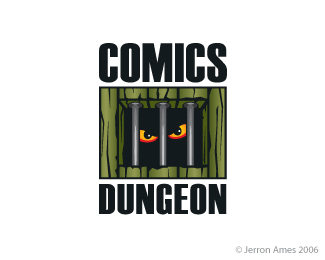 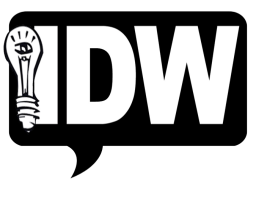 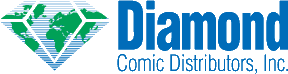 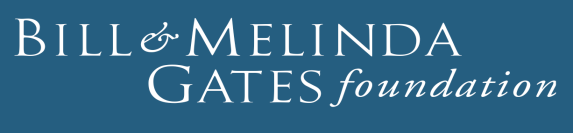 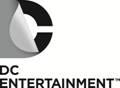 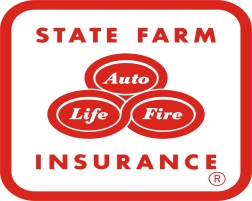 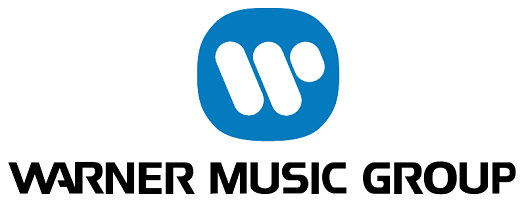 